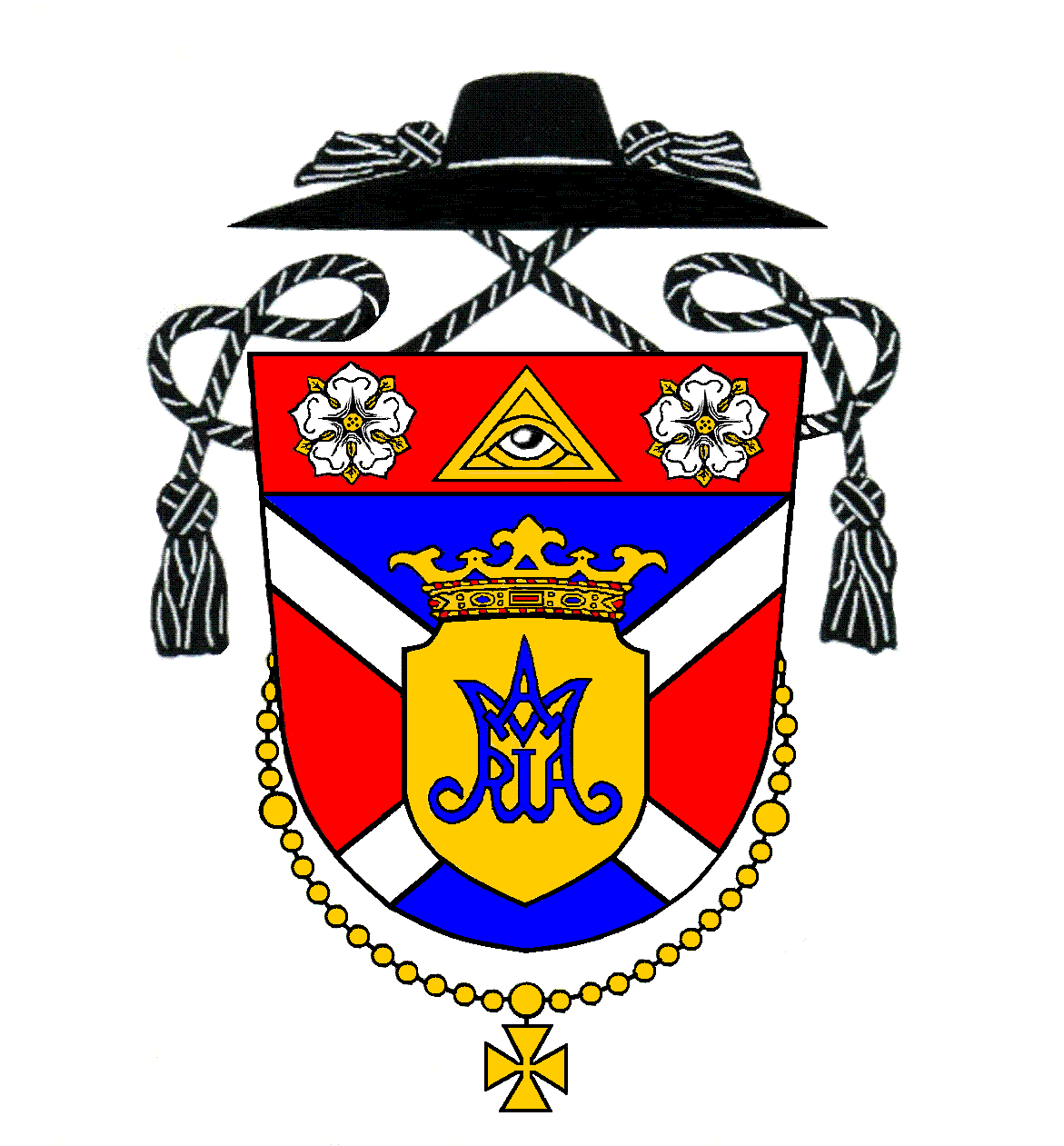 Oznamy na týždeň po 29. nedeli v Cezročnom obdobíHirdetések az évközi idő 29. vasárnapja utáni hétreNedeľa21. októberDvadsiata deviata nedeľa v Cezročnom obdobíMISIJNÁ NEDEĽA8:00 (M)Hrubý ŠúrZa  Jozefa Lukácsovicsa (30. výr.) a syna Jozefa (10. výr.)9:30 (M)Kostolná p. D.Za  Ondreja Rumana, manželku Máriu a príbuzných11:00 (S)Kostolná p. D.Za  Dagmar Michalkovú (nedožitých 90. rokov)Pondelok22. októberSv. Jána Pavla II., pápeža – ľubovoľná spomienka6:00 (S-M)Kostolná p. D.Na dobrý úmyselUtorok23. októberUtorok 29. týždňa v Cezročnom období--------    ----Streda24. októberStreda 29. týždňa v Cezročnom období18:00 (M)Kostolná p. D.Za  starých rodičov Szikhartových a Matusových (vdp. Gabriel Klenko)Štvrtok  25. októberŠtvrtok 29. týždňa v Cezročnom období--------    ----Piatok26. októberPiatok 29. týždňa v Cezročnom období17:00 (M)Hrubý ŠúrZ vďaky18:00 (M)Kostolná p. D.Z vďaky za 50. rokov spoločného života (Elemír Nagy & Helena rod. Klúcsiková)Sobota  27. októberSväté omše sú z nasledujúcej nedele16:00 (M)Kostolná p. D.Z vďaky za 60. rokov života (Ladislav Oroš)17:00 (S-M)Hrubá BoršaZa veriacich18:00 (M)Hrubý ŠúrZa živých a  členov rodiny Vargovej Nedeľa28. októberTridsiata nedeľa v Cezročnom obdobíZASTAVME ZLO Z ISTANBULU8:30 -12:30 program vo farskom kostole v Kostolnej pri Dunaji11:00 (S)Kostolná p. D.Za  Elena Ježíšková (2. výr.) celebrant Marián Kuffa, resp. Jozef Maretta)VasárnapOktóber 21.Évközi idő huszonkilencedik vasárnapjaMISSZIÓS VASÁRNAP8:00 (M)Hegysúr Lukácsovics Józsefért (30. évf.), fia, Józsefért (10. évf.)9:30 (M)Egyházfa Ruman Andrásért, neje, Máriáért, és családtagokért 11:00 (Sz)Egyházfa Michalková Dagmarért (nem megélt 90. életév.)HétfőOktóber 22.Szent II. János Pál pápa – választható emléknap6:00 (Sz-M)EgyházfaJó szándékraKeddOktóber 23.Kedd az évközi idő 29. hetében--------    ----Szerda Október 24.Szerda az évközi idő 29. hetében18:00 (M)Egyházfa Szikhart és Matus nagyszülőkért (tiszt. Klenko Gábor atya)Csütörtök Október 25.Csütörtök az évközi idő 29. hetében--------    ----Péntek Október 26.Péntek az évközi idő 29. hetében17:00 (M)HegysúrHálából18:00 (M)EgyházfaHálából 50. házassági évforduló alkalmából (Nagy Elemér és Klúcsik Ilona)Szombat Október 27.Szentmisék vasárnapi érvényességgel16:00 (M)EgyházfaHálából 60. születésnap alkalmából (Oros László)17:00 (Sz-M)NagyborsaHívekért18:00 (M)HegysúrVarga család élő és  tagjaiért VasárnapOktóber 28.Évközi idő harmincadik vasárnapjaÁLLÍTSUK MEG A ROSSZAT ISZTAMBULBÓL!8:30–12:30 előadások a plébániatempolmban11:00 (Sz)Egyházfa Ježíšková Elenáért (tiszt. Marián Kuffa atya, illetve Jozef Maretta atya)AdoráciaAdorácia bude v piatok v Kostolnej od 16:30. Spovedám pár minút pred svätými omšami. Zastavme zlo s IstanbuluSlovenský dohovor za rodinu Vás pozýva na akciu Zastavme zlo s Istanbulu najbližšiu nedeľu 28. októbra v našom farskom kostole v Kostolnej pri Dunaji. Program začne od 8:30 blokom prednášok, kde by mali vystúpiť: Ing. Mgr. Marián Kuffa, Dr. h. c., predstavený Inštitútu Krista Veľkňaza, JUDr. Mgr. Anton Chromík, PhD., predseda Aliancie za rodinu, Ing. Mgr. PhDr. Pavol Vilček, diecézny riaditeľ spišskej diecéznej katolíckej charity. Hlavným celebrantom svätej omše by mal byť vdp. Marián Kuffa. Ako však asi viete, pred niekoľkými dňami podstúpil operáciu chrbtice a preto jeho účasť nie je ešte na 100% potvrdená. Potvrdil nám však účasť aj ThDr. PaedDr. ICLic. Jozef Maretta, PhD., gréckokatolícky kňaz, ktorý zároveň pôsobí ako exorcista Prešovskej archieparchie. Vstup je voľný pre celú širokú verejnosť. Pozývame všetkých i zo širokého okolia!Sviečka za nenarodené detiNaša farnosť sa aj tento rok zapojí do celoslovenskej akcie Sviečka za nenarodené deti 2018, ktorú organizuje združenie Fórum života s podporou a požehnaním biskupov Slovenska už 15 rokov. V našich kostoloch si môžete zakúpiť originálnu sviečku (1 € a 4 €) s logom kampane a takto podporiť aktivity zamerané na ochranu života a rodiny. Hlavnou myšlienkou tejto akcie je spojiť spomienku na všetkých verných zosnulých so spomienkou na deti, ktoré sa nemohli narodiť, lebo zomreli pri potrate. PrihláškaPrihlášky na prvé sväté prijímanie v našej farnosti treba odovzdať do 28. októbra.Zbierka na misieDnešnú nedeľu z príležitosti misijnej nedele je vo všetkých kostoloch po omšiach každoročná zbierka na misie. Vopred ďakujem.ZastupovanieOd pondelka do piatku budem s pútnikmi v Ríme. Zastupujúcim kňazom počas mojej neprítom-nosti je vdp. Gabriel Klenko z Veľkého Bielu (0911 811 328). Na telefóne budem dostupný stále.ZbierkaBudúcu nedeľu máme pravidelnú mesačnú zbierku na opravu farského kostola a prevádzkové náklady farnosti. Vopred ďakujem za vašu štedrosť.SzentségimádásAdoráció pénteken lesz Egyházfán 16:30-tól. Gyóntatok pár perccel a szentmisék előtt.Állítsuk meg a rosszat Isztambulból!Október 28-án vasárnap az Állítsuk meg a rosszat Isztambulból! kezdeményezés keretében előadások hangzanak majd el szlovák nyelven Egyházfán a plébániatemplomban. A rendezvény 8.30-kor kezdődik. Előadnak: Marián Kuffa atya, Anton Chromík és Pavol Vilček. Marián Kuffa atya jelenléte még nem biztos, mivel nemrég műtötték. Jozef Maretta görög katolikus atya, aki exorcistaként is működik, azonban biztosan el tud jönni.  Mindenkit szeretettel várunk! Gyertya a meg nem született gyermekekértPlébániaközségünk az idén is bekapcsolódik a Gyertya a meg nem született gyermekekért elnevezésű országos kezdeményezésbe, melyet az Élet Fóruma társulás szervez Szlovákia püspökeinek támogatásával és áldásával.  A napokban lehetőségünk lesz templomainkban megvásárolni az erre a célra előkészített gyertyákat (1 € és 4 €), s így támogatni az élet és család védelmére irányuló aktivitásokat. A kezdeményezés fő gondolata a halottainkra való emlékezés összekapcsolása az abortuszban elhunyt gyermekekről való megemlékezéssel.Jelentkezés Elsőáldozó gyermekük számára, adják le október 28-ig a kitöltött jelentkezési lapokat.Gyűjtés a missziókraMai vasárnap tartjuk a rendszeres éves gyűjtést a missziókra. Előre is köszönöm. HelyettesítésHétfőtől péntekig zarándokokkal Rómában vagyok. Klenko Gábor magyarbéli lelkiatya helyettesít (0911 811 328). Telefonon bármikor elérhető vagyok.GyűjtésJövő vasárnap tartjuk a rendszeres havi gyűjtést a plébániatemplom javítására és a plébánia működtetési költségeire. Előre is köszönöm nagylelkűségüket!